Form to be submitted to SCA if required by the SCA.DDAP-EFM-1004  12/15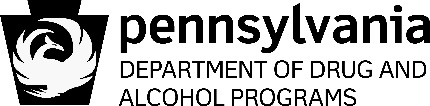 DDAP-EFM-1004  12/15DDAP-EFM-1004  12/15DDAP-EFM-1004  12/15DDAP-EFM-1004  12/15DDAP-EFM-1004  12/15DDAP-EFM-1004  12/15DDAP-EFM-1004  12/15DDAP-EFM-1004  12/15Authorization(Required fields are in BOLD)Authorization(Required fields are in BOLD)Authorization(Required fields are in BOLD)Authorization(Required fields are in BOLD)Authorization(Required fields are in BOLD)Authorization(Required fields are in BOLD)Authorization(Required fields are in BOLD)Authorization(Required fields are in BOLD)Authorization(Required fields are in BOLD)Authorization(Required fields are in BOLD)Provider Location:       	Provider Name:       	DDAP License #:        	Provider Location:       	Provider Name:       	DDAP License #:        	Provider Location:       	Provider Name:       	DDAP License #:        	Provider Location:       	Provider Name:       	DDAP License #:        	Provider Location:       	Provider Name:       	DDAP License #:        	Provider Location:       	Provider Name:       	DDAP License #:        	Provider Location:       	Provider Name:       	DDAP License #:        	Provider Location:       	Provider Name:       	DDAP License #:        	Provider Location:       	Provider Name:       	DDAP License #:        	UCN:First Name:First Name:M.I.:Last Name:Last Name:Last Name:Last Name:Last Name:Suffix:Authorization Request – TO BE COMPLETED BY PROVIDERAuthorization Request – TO BE COMPLETED BY PROVIDERAuthorization Request – TO BE COMPLETED BY PROVIDERAuthorization Request – TO BE COMPLETED BY PROVIDERAuthorization Request – TO BE COMPLETED BY PROVIDERAuthorization Request – TO BE COMPLETED BY PROVIDERAuthorization Request – TO BE COMPLETED BY PROVIDERAuthorization Request – TO BE COMPLETED BY PROVIDERAuthorization Request – TO BE COMPLETED BY PROVIDERAuthorization Request – TO BE COMPLETED BY PROVIDERAuthorization Request – TO BE COMPLETED BY PROVIDERAuthorization Request – TO BE COMPLETED BY PROVIDERAuthorization Request – TO BE COMPLETED BY PROVIDERAuthorization Request – TO BE COMPLETED BY PROVIDERAuthorization Request – TO BE COMPLETED BY PROVIDERAuthorization Request – TO BE COMPLETED BY PROVIDERAuthorization Request – TO BE COMPLETED BY PROVIDERAuthorization Request – TO BE COMPLETED BY PROVIDERAuthorization Request – TO BE COMPLETED BY PROVIDERAuthorization Request – TO BE COMPLETED BY PROVIDERAuthorization Request – TO BE COMPLETED BY PROVIDERAuthorization Request – TO BE COMPLETED BY PROVIDERAuthorization Request – TO BE COMPLETED BY PROVIDERAuthorization Request – TO BE COMPLETED BY PROVIDERAuthorization Request – TO BE COMPLETED BY PROVIDERAuthorization Request – TO BE COMPLETED BY PROVIDERAuthorization Request – TO BE COMPLETED BY PROVIDERAuthorization Request – TO BE COMPLETED BY PROVIDERScheduled Admit Date:Scheduled Admit Date:Scheduled Admit Date:Scheduled Admit Date:Scheduled Admit Date:Scheduled Admit Date:Date of Request:Date of Request:Date of Request:Date of Request:Date of Request:Date of Request:Requested From:Requested From:Requested From:Requested From:Requested From:Requested From:Requested To:Requested To:Requested To:Requested To:Requested To:Requested To:Requested ServicesRequested ServicesRequested ServicesRequested ServicesRequested ServicesRequested ServicesRequested ServicesRequested ServicesRequested ServicesRequested ServicesRequested ServicesRequested ServicesRequested ServicesRequested ServicesRequested ServicesRequested ServicesRequested ServicesRequested ServicesUnitsUnitsUOMUOMUOMComments:Comments:Comments:Authorization Approval – TO BE COMPLETED BY SCAAuthorization Approval – TO BE COMPLETED BY SCAAuthorization Approval – TO BE COMPLETED BY SCAAuthorization Approval – TO BE COMPLETED BY SCAAuthorization Approval – TO BE COMPLETED BY SCAAuthorization Approval – TO BE COMPLETED BY SCAAuthorization Approval – TO BE COMPLETED BY SCAAuthorization Approval – TO BE COMPLETED BY SCAAuthorization Approval – TO BE COMPLETED BY SCAAuthorization Approval – TO BE COMPLETED BY SCAAuthorization Approval – TO BE COMPLETED BY SCAAuthorization Approval – TO BE COMPLETED BY SCAAuthorization Approval – TO BE COMPLETED BY SCAAuthorization Approval – TO BE COMPLETED BY SCAAuthorization Approval – TO BE COMPLETED BY SCAAuthorization Approval – TO BE COMPLETED BY SCAAuthorization Approval – TO BE COMPLETED BY SCAAuthorization Approval – TO BE COMPLETED BY SCAAuthorization Approval – TO BE COMPLETED BY SCAAuthorization Approval – TO BE COMPLETED BY SCAAuthorization Approval – TO BE COMPLETED BY SCAAuthorization Approval – TO BE COMPLETED BY SCAAuthorization Approval – TO BE COMPLETED BY SCAAuthorization Approval – TO BE COMPLETED BY SCAAuthorization Approval – TO BE COMPLETED BY SCAAuthorization Approval – TO BE COMPLETED BY SCAAuthorization Approval – TO BE COMPLETED BY SCAAuthorization Approval – TO BE COMPLETED BY SCA Entire Request Denied Entire Request Denied Entire Request Denied Entire Request Denied Entire Request Denied Entire Request Denied Entire Request Denied Entire Request Denied Entire Request Denied Entire Request DeniedReason for Denial:Reason for Denial:Reason for Denial:Reason for Denial:Reason for Denial:Reason for Denial:Reason for Denial:If approved, please complete the following fields:If approved, please complete the following fields:If approved, please complete the following fields:If approved, please complete the following fields:If approved, please complete the following fields:If approved, please complete the following fields:If approved, please complete the following fields:If approved, please complete the following fields:If approved, please complete the following fields:If approved, please complete the following fields:If approved, please complete the following fields:If approved, please complete the following fields:If approved, please complete the following fields:If approved, please complete the following fields:If approved, please complete the following fields:If approved, please complete the following fields:If approved, please complete the following fields:If approved, please complete the following fields:If approved, please complete the following fields:If approved, please complete the following fields:If approved, please complete the following fields:If approved, please complete the following fields:If approved, please complete the following fields:If approved, please complete the following fields:If approved, please complete the following fields:If approved, please complete the following fields:If approved, please complete the following fields:Authorization #: ##Number:Authorization #: ##Number:Authorization #: ##Number:Authorization #: ##Number:Authorization #: ##Number:Date of Issue:Date of Issue:Date of Issue:Date of Issue:Valid From:Valid From:Valid From:Valid From:Valid From:Valid To:Valid To:Valid To:Valid To:Funding Source:Funding Source:Funding Source:Funding Source:Funding Source:  List Other Funding Source:  List Other Funding Source:  List Other Funding Source:  List Other Funding Source:  List Other Funding Source:  List Other Funding Source:  List Other Funding Source:  List Other Funding Source:Authorized ServicesAuthorized ServicesAuthorized ServicesAuthorized ServicesAuthorized ServicesAuthorized ServicesAuthorized ServicesAuthorized ServicesAuthorized ServicesAuthorized ServicesAuthorized ServicesAuthorized ServicesAuthorized ServicesAuthorized ServicesAuthorized ServicesAuthorized ServicesUnitsUnitsUnitsUOMUOMUOMComments:Comments:Comments: